BUCA ŞERİFE BACI MESLEKİ VE TEKNİK ANADOLU LİSESİ VELİ BİLGİLENDİRME VE TAAHHÜTNAME FORMUÖĞRENCİNİNÖĞRENCİNİNÖĞRENCİNİNADI SOYADISINIF / OKUL NOÖĞRENCİ VELİSİNİNÖĞRENCİ VELİSİNİNÖĞRENCİ VELİSİNİNADI SOYADIYAKINLIĞIBİLGİLENDİRME KONULARIBİLGİLENDİRME KONULARIBİLGİ EDİNDİMCovid-19	bulaĢ	tedbirleri	kapsamında	konulan	“ACĠL	DURUMLAR	DIġINDA OKULUMUZA VELĠ VE ZĠYARETCĠ KABUL EDĠLMEYECEKTĠR.” Kurala uyulmasiCovid-19	bulaĢ	tedbirleri	kapsamında	konulan	“ACĠL	DURUMLAR	DIġINDA OKULUMUZA VELĠ VE ZĠYARETCĠ KABUL EDĠLMEYECEKTĠR.” Kurala uyulmasiÇeĢitli salgın hastalık semptomları (ateĢ, öksürük, burun akıntısı, solunum sıkıntısı, ishal vb.) gösteren öğrencilerin okula gönderilmemesi, okul bilgi verilmesi ve sağlık kuruluĢlarına yönlendirilmesiÇeĢitli salgın hastalık semptomları (ateĢ, öksürük, burun akıntısı, solunum sıkıntısı, ishal vb.) gösteren öğrencilerin okula gönderilmemesi, okul bilgi verilmesi ve sağlık kuruluĢlarına yönlendirilmesiAile içerisinde salgın hastalık (COVID-19 vb.) belirtisi (ateĢ, öksürük, burun akıntısı, solunum sıkıntısı gibi) ya da tanısı alan, temaslısı olan kiĢi bulunması durumunda okula ivedilikle bilgi verilmesi ve öğrencinin okula gönderilmemesiAile içerisinde salgın hastalık (COVID-19 vb.) belirtisi (ateĢ, öksürük, burun akıntısı, solunum sıkıntısı gibi) ya da tanısı alan, temaslısı olan kiĢi bulunması durumunda okula ivedilikle bilgi verilmesi ve öğrencinin okula gönderilmemesiÖğrencilerin bırakılması ve alınması sırasında personel ve velilerin salgın hastalık dönemi önlemlerine (sosyal mesafe kuralları, maske kullanımı vb.) uymasıÖğrencilerin bırakılması ve alınması sırasında personel ve velilerin salgın hastalık dönemi önlemlerine (sosyal mesafe kuralları, maske kullanımı vb.) uyması Mümkünse her gün aynı velinin öğrenciyi alması ve bırakması	 Mümkünse her gün aynı velinin öğrenciyi alması ve bırakması	Salgın hastalık dönemlerine özgü riskli gruplarda yer alan (büyükanne/büyükbaba gibi 65 yaĢ üstü kiĢiler veya altta yatan hastalığı olanlar vb.) kiĢilerin öğrencileri bırakıp almamasıSalgın hastalık dönemlerine özgü riskli gruplarda yer alan (büyükanne/büyükbaba gibi 65 yaĢ üstü kiĢiler veya altta yatan hastalığı olanlar vb.) kiĢilerin öğrencileri bırakıp almamasıKuruluĢa giriĢ/çıkıĢ saatlerinde öğrencilerin veliler tarafından kuruluĢ dıĢında teslim alınıp bırakılmasıKuruluĢa giriĢ/çıkıĢ saatlerinde öğrencilerin veliler tarafından kuruluĢ dıĢında teslim alınıp bırakılması Belirlenen yöntem ve ortaya konan Ģartların uygulamaların sürekliliği, kontrol altına alınması  Belirlenen yöntem ve ortaya konan Ģartların uygulamaların sürekliliği, kontrol altına alınması 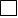 Eğitim Kurumlarında Hijyen ġartlarının GeliĢtirilmesi ve Enfeksiyon Önleme Kontrol Kılavuzunda belirtilen Veli/Öğrenci Bilgilendirme Taahhütnamesini okudum anladım. Alınan  tedbirlere uyacağımı ve gerekli itinayı  göstereceğimi taahhüt ederim.  ADI SOYADI : ………………………………….      İMZASI : ……………………	Okul MüdürüEğitim Kurumlarında Hijyen ġartlarının GeliĢtirilmesi ve Enfeksiyon Önleme Kontrol Kılavuzunda belirtilen Veli/Öğrenci Bilgilendirme Taahhütnamesini okudum anladım. Alınan  tedbirlere uyacağımı ve gerekli itinayı  göstereceğimi taahhüt ederim.  ADI SOYADI : ………………………………….      İMZASI : ……………………	Okul MüdürüEğitim Kurumlarında Hijyen ġartlarının GeliĢtirilmesi ve Enfeksiyon Önleme Kontrol Kılavuzunda belirtilen Veli/Öğrenci Bilgilendirme Taahhütnamesini okudum anladım. Alınan  tedbirlere uyacağımı ve gerekli itinayı  göstereceğimi taahhüt ederim.  ADI SOYADI : ………………………………….      İMZASI : ……………………	Okul Müdürü